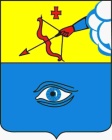 ПОСТАНОВЛЕНИЕ _28.01.2021___                                                                                           № _9/1_г. ГлазовО внесении изменений в состав комиссии по государственным наградам и почетным званиям при Главе города Глазова, утвержденный постановлением Главы города Глазова «О комиссии по государственным наградам и почётным званиям при Главе города Глазова» от 30.10.2015 № 4/13 Руководствуясь Уставом муниципального образования «Город Глазов», П О С Т А Н О В Л Я Ю:1. Внести в состав комиссии по государственным наградам и почетным званиям при Главе города Глазова, утверждённый постановлением Главы города Глазова «О комиссии по государственным наградам и почётным званиям при Главе города Глазова» от 30.10.2015 № 4/13 следующие изменения:1.1. исключить из состава комиссии Сосунову Э.В.1.2. включить в состав комиссии:Смирнову Н.А., специалиста ППО ЧМЗ.2. Настоящее постановление подлежит официальному опубликованию в средствах массовой информации  и на официальном сайте муниципального образования «Город Глазов».3. Контроль за исполнением настоящего постановления возложить на руководителя Аппарата Администрации города Глазова.Глава города Глазова						С.Н. КоноваловГлавамуниципального образования«Город Глазов» «Глазкар» муниципал кылдытэтлэнтöроез